厂窖惨案遇难同胞纪念馆厂窖惨案遇难同胞纪念馆位于湖南省益阳市南县厂窖镇，是国家3A级旅游景区，全国重点文物保护单位，首批国家级抗战纪念设施、遗址，全国爱国主义教育示范基地和省级重点红色旅游景区。目前，纪念馆园区占地70亩，修建了警钟亭、洗雪轩长廊、雕塑群、血水河等园区纪念设施。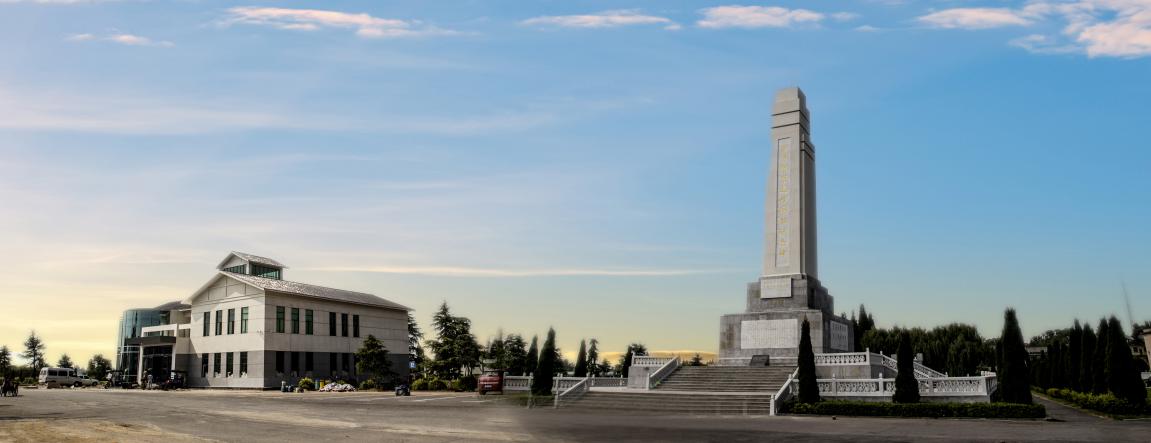 